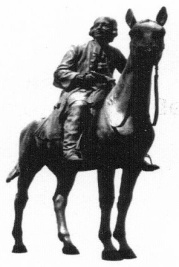 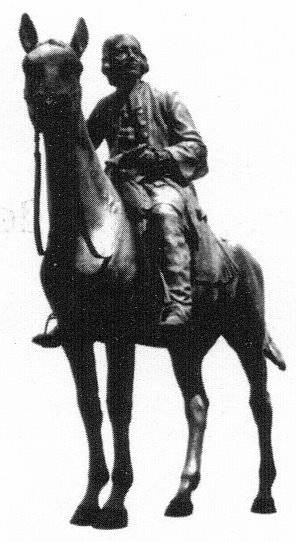 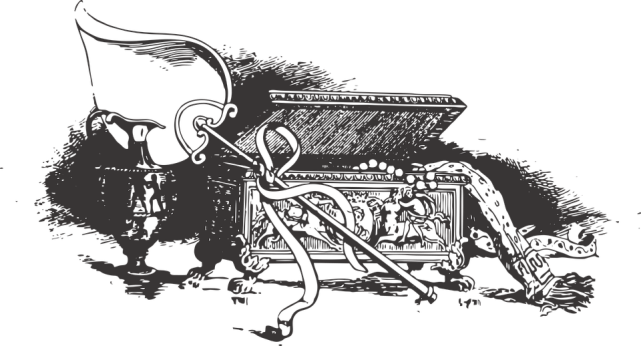 A talk byLiaison Officer for Methodist Historic Objectson Saturday 7th May at 3 pmat Acle Methodist ChurchNon members very welcomeAfternoon tea following the talkPlease book for this on 01603 423535or email – ursula.franklin19@gmail.com